NATIONAL ASSOCIATION FOR THE ADVANCEMENT OF COLORED PEOPLE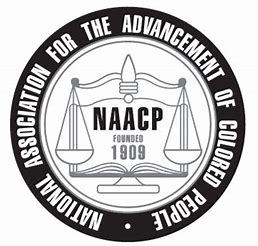 PENNSYLVANIA STATE CONFERENCE85TH ANNUAL CONVENTIONRed Lion Hotel Harrisburg Hershey ▪ 4751 Lindle Road ▪ Harrisburg, PA 17111October 17, 2019 – October 19, 2019SOUVENIR JOURNAL ADVERTISEMENT FORM/EXHIBIT SPACE CONTRACT(Please print or type)Agency/Church/Company/Legislator Name: ________________________________________________Contact Person: _____________________________________ Title: _____________________________Address: _____________________________________________________________________________City/State/Zip: ________________________________________________________________________Telephone: __________________________ Email: ___________________________________________ADVERTISEMENT	DEADLINE:  SEPTEMBER 30, 2019	AD SIZE				COST			AMOUNT ENCLOSED□	Full Page		Included in Unit Package		__________________□	Full Page			$300.00			__________________□	Half Page			$200.00			__________________Journal size is 8-1/2” x 11”.  The ad dimensions for the image area is 7”w x 9.5”h for Full Page and 7”w x 4.25”h for Half Page.  All ads are to be submitted CAMERA READY.  DO NOT apply borders to your copy.  All ads and photos must be in JPEG or PDF format when emailing.  Email: rtolber@comcast.net, Subject Line: PA NAACP State Conference Convention.  For additional information, please call Ruth Tolbert at 724-691-2925.  Make all checks/money orders for souvenir journal advertisements only payable to NAACP PA State Conference and mail to NAACP PA State Conference, P.O. Box 181, Glen Mills, PA 19342-0181.EXHIBITOR REGISTRATION/MEAL PACKAGE	DEADLINE:  SEPTEMBER 30, 2019TYPE OF EXHIBITOR/VENDOR		DESCRIPTION			QUANTITY	AMOUNT ENCLOSEDFor Profit _____				6’ Table @$400.00 each		_________	_______________Government Agency _____		6’ Table @$300.00 each		_________	_______________Non-Profit/Minority Business ______	6’ Table @ $200.00 each		_________	_______________					Registration $40.00/person	_________	_______________					Meal package $135.00 each	_________	_______________REGISTRATION/MEAL PACKAGE:  Make all checks/money orders payable to NAACP PA State Conference and mail with completed form to: NAACP PA State Conference, P.O. Box 181, Glen Mills, PA 19342-0181.HOURS FOR EXHIBITORS:  Thursday, October 17, 2019, set-up 5:00 p.m.-8:00 p.m.; Friday, October 18, 2019 9:00 a.m.-6:00 p.m. and Saturday, October 19, 2019.  All exhibits must be in place and ready for opening Friday, October 18 at 9:00 a.m. and must be removed by 3:00 P.M. on Saturday, October 19, 2019.EXHIBITOR REGISTRATION:  Each exhibiting company is permitted two (2) complimentary registrations per 6’ table rental.  Additional company registrations cost $40.00/person.  If space rental is reserved and then cancelled after Thursday, October 17, 2019, you will forfeit any money rendered to the NAACP PA State Conference.  All cancellations must be received in writing.LIABILITY OF NAACP PA STATE CONFERENCE:  It is expressly agreed and understood between exhibitors and the NAACP PA State Conference that the NAACP PA State Conference shall be under no liability for loss of, or damage to, goods or property of exhibitors or personal injury to the exhibitor or the exhibitors employees and each exhibitor on signing this contract expressly indemnifies the NAACP PA State Conference from all such claims.  Exhibitor further warrants that he/she will obey all rules, regulations and laws of the convention city and state.__________________________________________________________ 	____________________AUTHORIZED SIGNATURE			TITLE				DATE